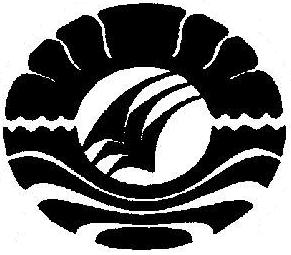 PENINGKATAN KEMAMPUAN MOTORIK HALUS MELALUIBERMAIN PLAYDOUGH DI TAMAN KANAK-KANAKPERTIWI GALESONG KABUPATEN TAKALARHASIL PENELITIANARNIATI1049240002PROGRAM STUDI PENDIDIKAN GURU PENDIDIKAN ANAK USIA DINIFAKULTAS ILMU PENDIDIKANUNIVERSITAS NEGERI MAKASSAR2014PENINGKATAN KEMAMPUAN MOTORIK HALUS MELALUIBERMAIN PLAYDOUGH DI TAMAN KANAK-KANAKPERTIWI GALESONG KABUPATEN TAKALARSKRIPSIDiajukan untuk Memenuhi Sebagian Persyaratan Guna Memperoleh Gelar Sarjana Pendidikan pada Program Studi Pendidikan guru Pendidikan Anak Usia Dini Strata Satu Fakultas Ilmu Pendidikan Universitas Negeri MakassarARNIATINIM.1049240002PROGRAM STUDI PENDIDIKAN GURU PENDIDIKAN ANAK USIA DINIFAKULTAS ILMU PENDIDIKANUNIVERSITAS NEGERI MAKASSAR2014MOTTOSesungguhnya sesudah kesulitan selalu ada kemudahanSesuatu yang belum dikerjakanSering tampak mustahilKita baru yakinSetelah mengerjakannyaKupersembahkan kepada Kedua orangtuaku, suamiku danKedua anakku…..